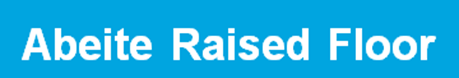 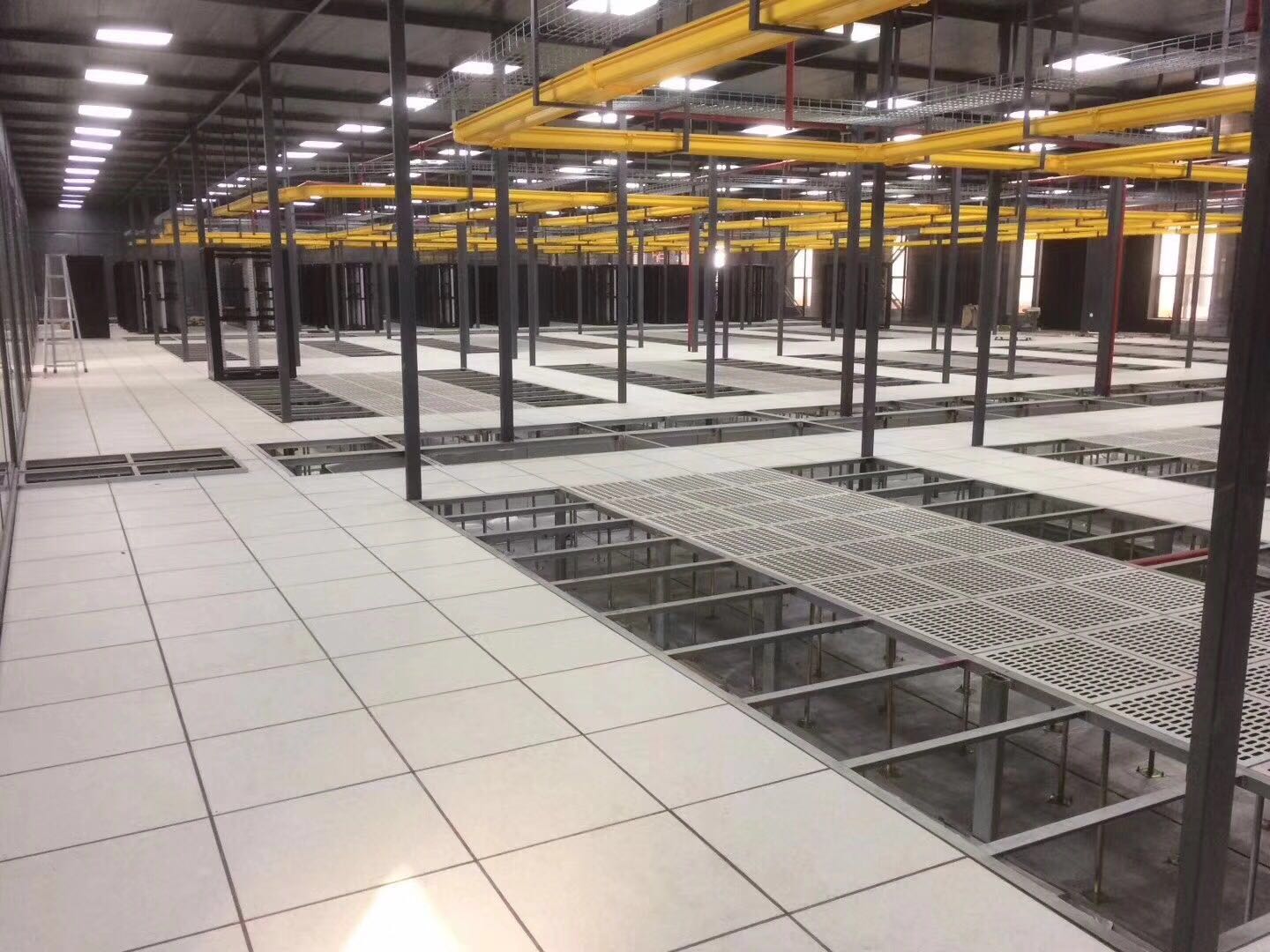 Anti-static Steel Raised Floor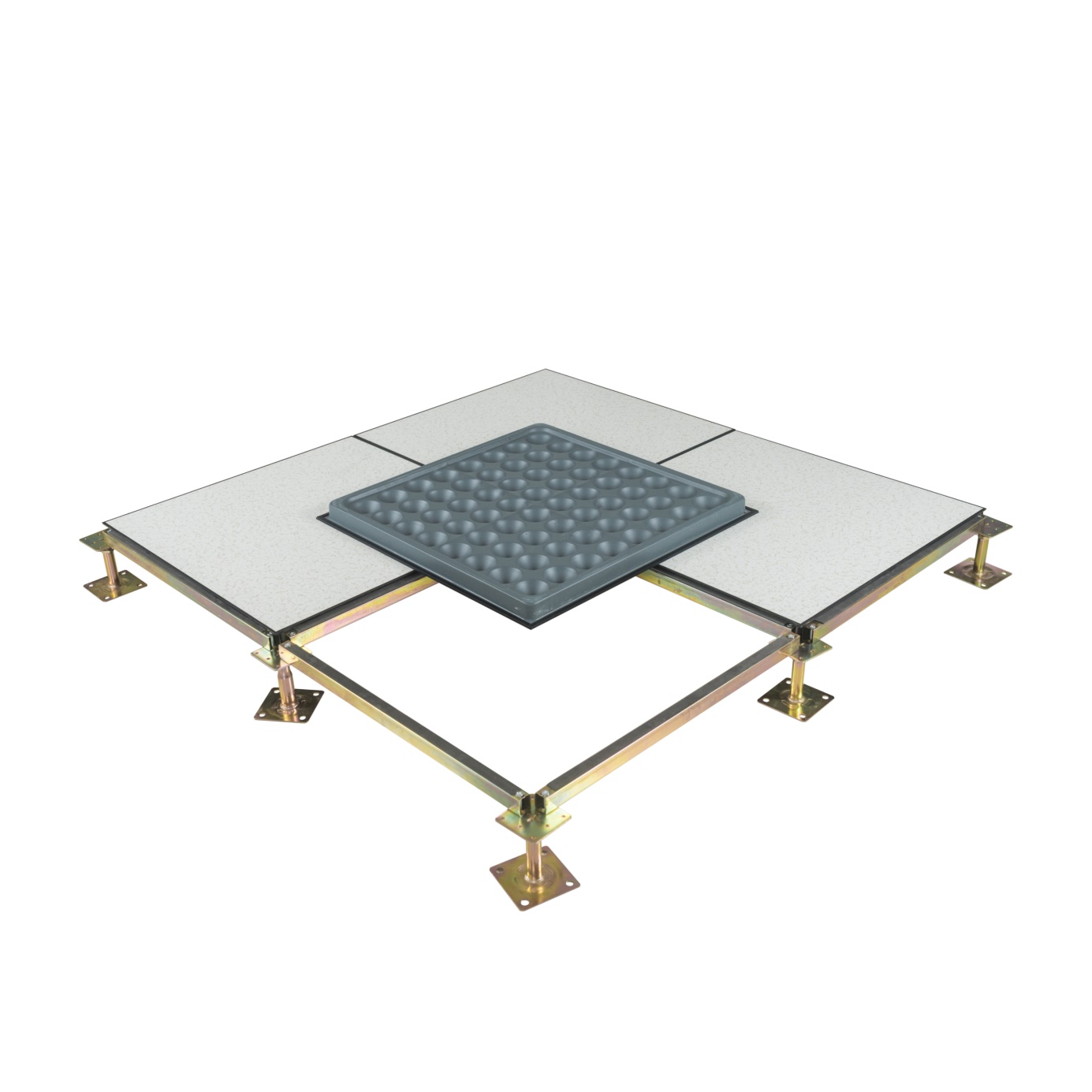 Abeite Anti-static Steel Raised Floor is a new patent “cross strengthening rib” and “concave rib structure”, which can enhance 10-30% more loading capacity. From the selection of materials, procurement, production, packaging, are compliant with the Chinese and PSA MOB PS/SPU、DIN EN 12825 specifications. Construction:Anti-static Steel Raised Floor is manufactured from cold-rolled steel resistance welded, lightweight cement infilled. The top finished with HPL/PVC, etc covering, the borders are trimmed with conductive rubber edges. The raised floor system is composed of panels, adjustable height of pedestals, stringer, and screws. 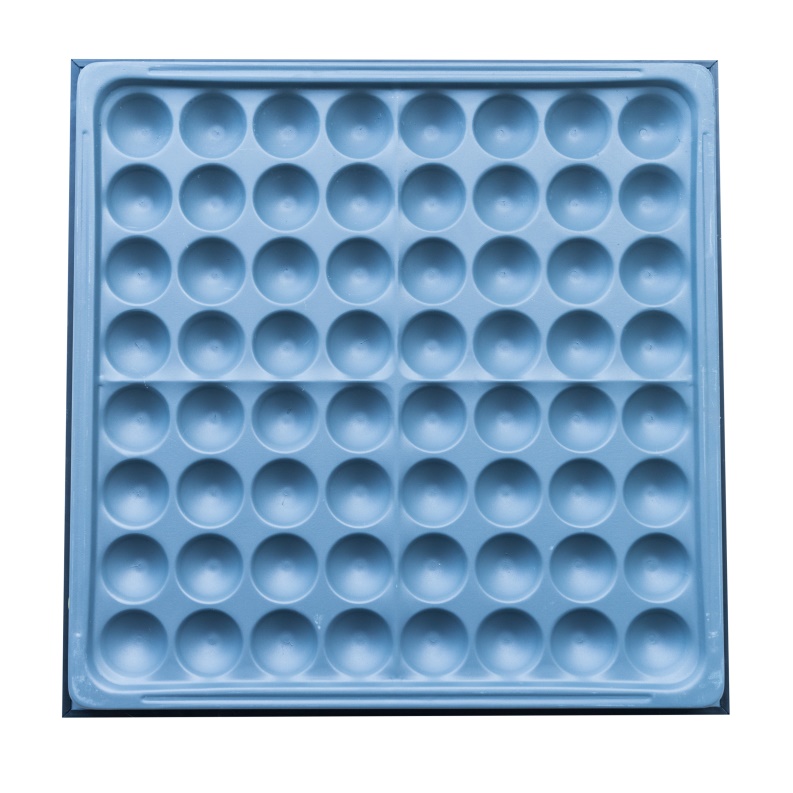 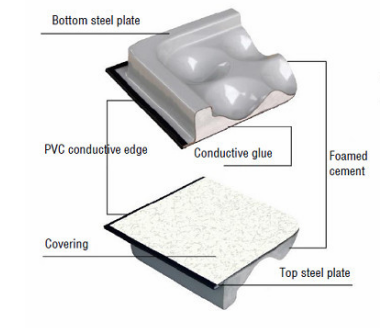 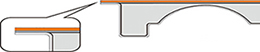 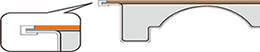 Formal trim                                   Trimless 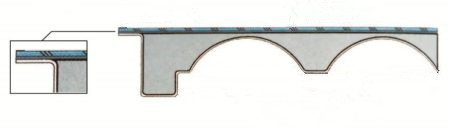 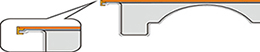 ”F”edge trim                                  Printed trimCharacteristics:Epoxy paint for lifetime protection;Tolerance of panel size is 0-0.40mm; Tolerance of panel thickness is ±0.30mm; Un-flatness is ≤0.60mm;The load performance is strong, and the anti-static performance is excellent.Class A flame spread & smoke-developed indexOEM is available;Applications:Data Centers、Commercial Buildings、Educational Facilities、Clean Rooms、Control Rooms、Libraries and places where require anti-static environment or have many wires.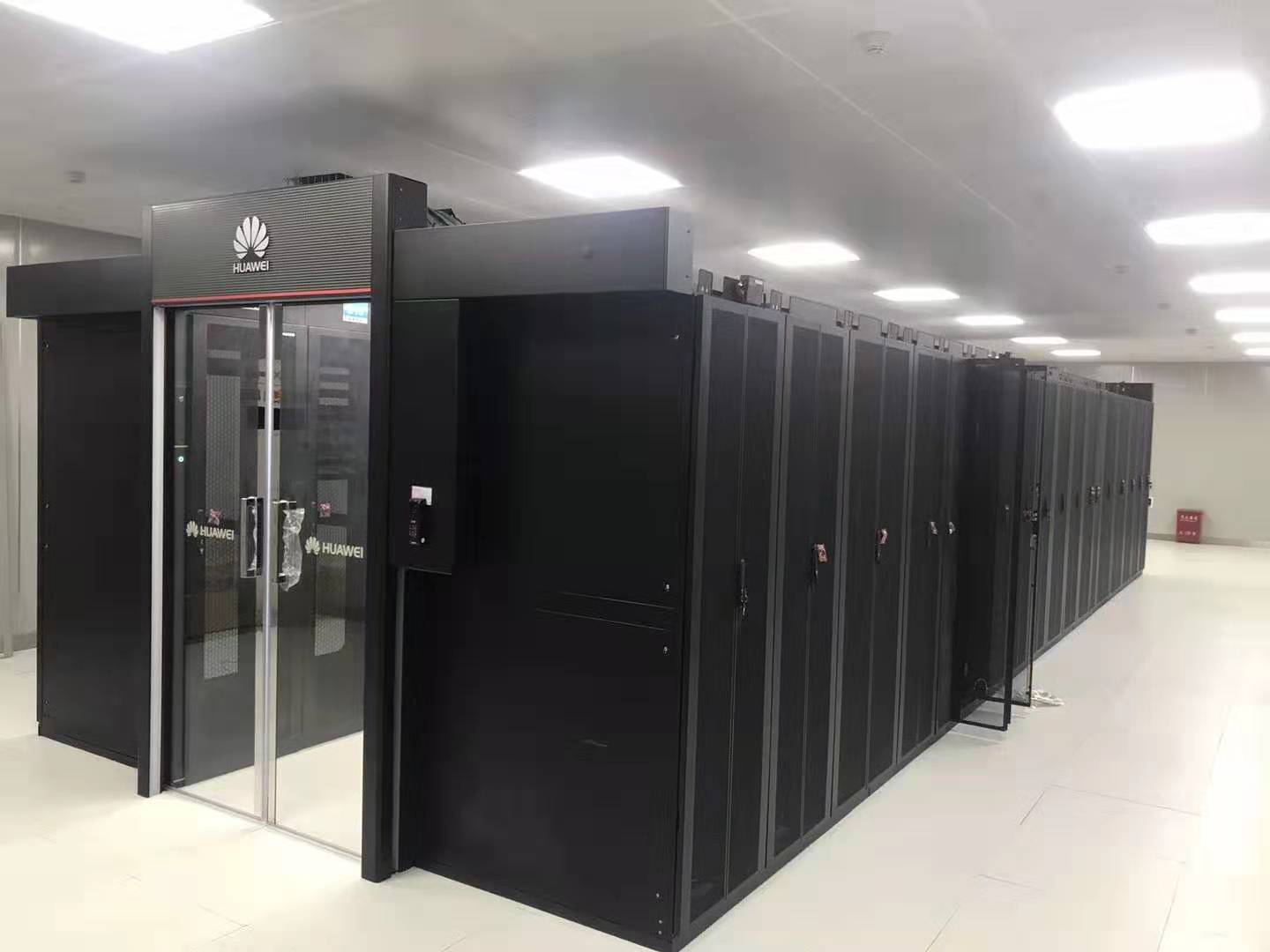 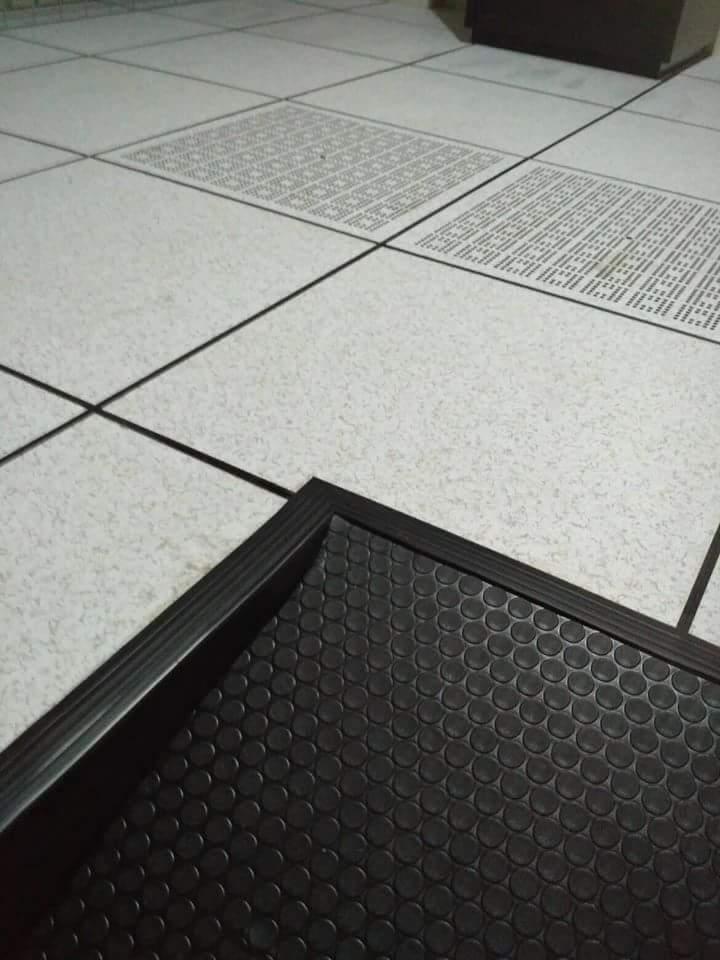 Specification:Understructures: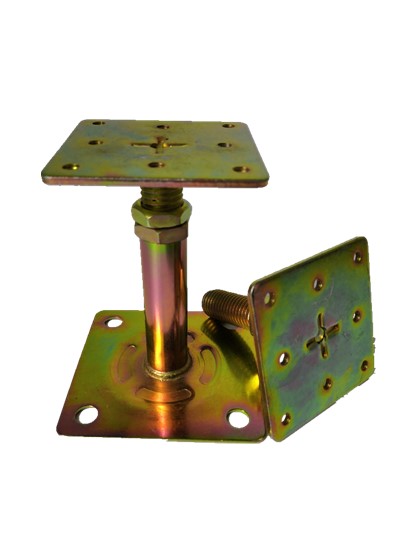 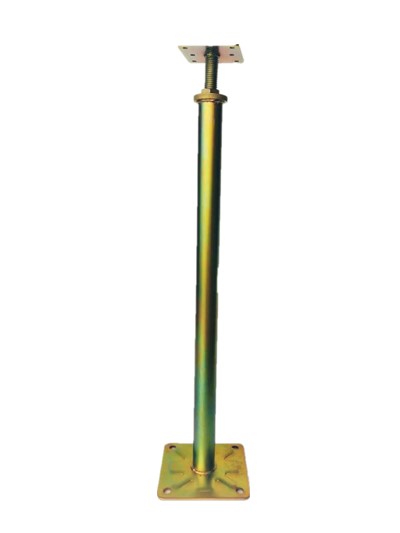 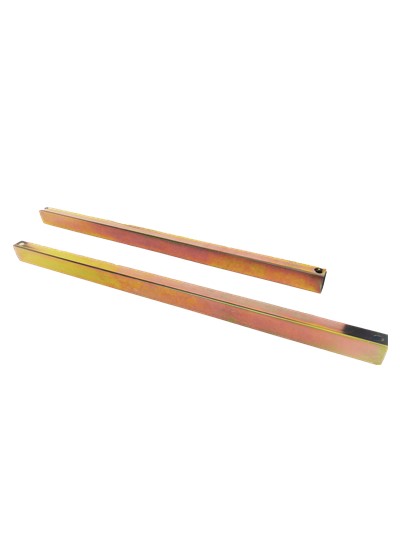 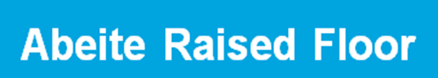 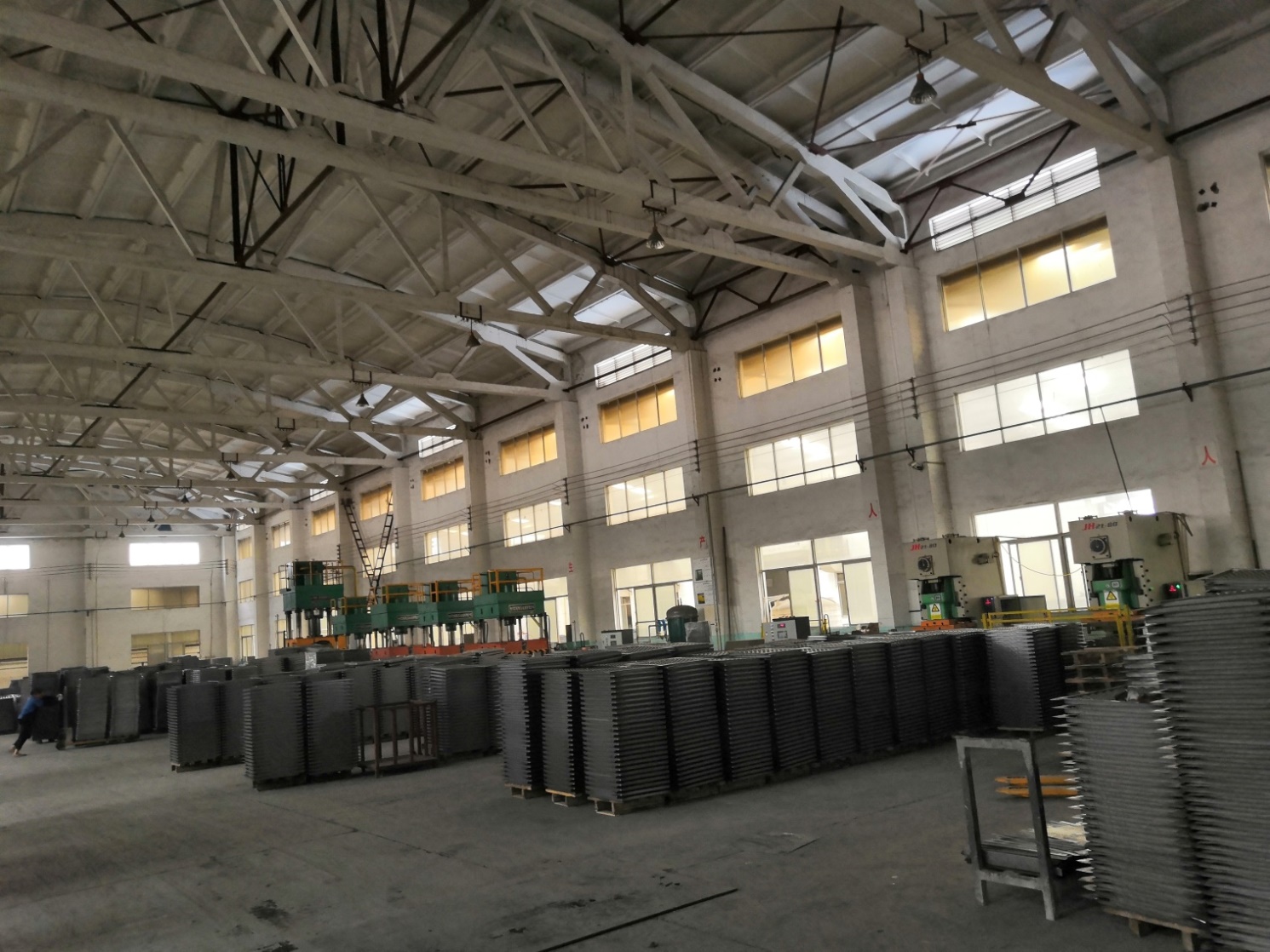 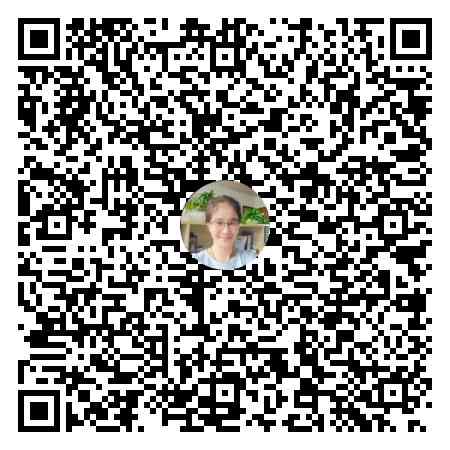 Changzhou Abeite Computer Room Equipment Co.,LtdAdd: No. 108, Chaoyang Village, Hengshanqiao Town, Wujin District,Changzhou City, Jiangsu Province，ChinaTel: +86(519)86056270Fax: +86(519)86056270E-mail: info@abeiteraisedfloor.comWeb: www.abeiteraisedfloor.comType:FS662-1500Finished Floor Height:100-1000mmPanel Size:600*600*33mm、610*610mm(24″*24″)Edge trim type:	Formal trim、Trimless、 ”F”edge trim、Printed trimFinish Covering:1.0-2.0mm Anti-static Laminate HPL、2.0-3.0mm PVC、10mm Cermic、Marble、Granite、Nature Wood and etc.Installation:With Stringer SystemTypeSizeConcertrated Load                              Defleation≤2.5mmConcertrated Load                              Defleation≤2.5mmConcertrated Load                              Defleation≤2.5mmUniform LoadUltimate LoadSystem ResistanceTypemmLBSKNKGKN/㎡KNΩFS662600*600 (610*610 is optional)6622.95 30012.508.851.0x106-1.0x109FS800600*600 (610*610 is optional)8003.5636316.1010.681.0x106-1.0x109FS1000600*600 (610*610 is optional)10004.4545423.0013.351.0x106-1.0x109FS1250600*600 (610*610 is optional)12505.5656733.0016.681.0x106-1.0x109FS1500600*600 (610*610 is optional)15006.6768034.5020.021.0x106-1.0x109FS2000600*600 (610*610 is optional)20008.9090646.0026.701.0x106-1.0x109Product name:Flat Head pedestalSuggested Height:FFH50-600mmTop plate:75*75*3.0mmBase plate::95*95*2.0mmTube:Φ21*1.5mmThreaded rod: M18/20/22Threaded rod length:80mm/100mm and moreSurface:Cold galvanizing     Hot galvanizing   Powder coatedGasket:With or WithoutProduct name:Heavy duty pedestalSuggested Height:FFH600-2000mmTop plate:75*75*3.0mmBase plate::125*125*3.0mmTube:Φ32/45/48*1.5mmThreaded rod: M18Surface:Cold galvanizing     Hot galvanizing   Powder coatedGasket:With or WithoutProduct name:StringerSize:570*32*21mm1170*32*21mmSteel thickness:1.0mm/1.2mmSurface:Cold galvanizing     Hot galvanizing   Powder coatedGasket:With or Without